Belirteçler (Adverbien)1. Aslı belirteç olan sözcükler:heute      bugün         sehr         çok2. Belirteç olarak kullanılabilen sözcükler:Bütün  sıfatlar ve partisipler (Partizip I, Partizip II) belirteç olarak kullanılabilir:Belirteçler  çümle  içinde     eylem,  sıfatla  ya  da  yine  bir  belirteçle kullanılabilir.1. Eylemle birlikte:Der Sportler läuft schnell.              Sporcu hızlı koşuyor.Adverb2. Belirteçle birlikte:Dilara ist sehr      fleißig.                Dilara çok çalışkandır.Adverb   AdverbMein Freund ist ganz gesund.       Arkadaşım oldukça sağlıklı.3. Sıfatla birlikte:Christina ist  eine sehr      faule   Studentin.Adverb AdjektivChristina çok tembel bir öğrencidir.Der schwer verletzte Mann wurde operiert.Ağır yaralı adam ameliyat edildi.Belirteçler  türleri açısından şu gruplara ayrılır:1. Yer BelirteçleriBazı belirteçler yer belirtir (Lokaladverbien) ve aşağıda verilen sorulara cevap verirler:wo       : nerede wohin : nereye woher : neredenwo?Wir  sitzen  immer  dort.           Biz hep orada oturuyoruz.Wo?hin-herhin:  Hareketin  konuşandan  öbür  tarafa  doğru  olduğunu  belirtir  ve konuşandan uzaklaşma söz konusudur.her:  Hareketin konuşana doğru olduğunu belirtir ve konuşana doğru yaklaşma söz konusudur.Bu belirteçler Präposition’lar başta olmak üzere başka sözcüklerle de sıkça kullanılır:hinein      : içeriye (uzaklaşarak)    herein (rein)      : içeriye (yaklaşarak)hinaus     : dışarıya                       heraus (raus)     : dışarıya hinauf       : yukarıya                      herauf (rauf)     : yukarıya hinüber   : öbür tarafa                   herüber (rüber)   : beriye, bu tarafa hinunter  : aşağıya                       herunter (runter) : aşağıyaAyrıca birlikte aynı yöne doğru yapılan hareketler için de her kullanılır: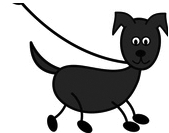 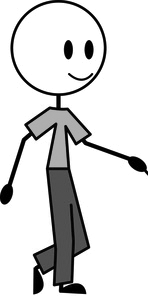 Mein Hund kommt hinter mir her.     Köpeğim arkamdan geliyor. 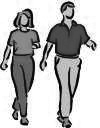 Meine Tochter geht neben mir her.   Kızım yanımda yürüyor. 2. Zaman BelirteçleriBu belirteçler zamanla ilgilidir (Temporaladverbien) ve aşağıda verilen sorulara cevap verirler:wann       : ne zamanseit wann : ne zamandan beri bis wann : ne zamana kadar wie lange : ne kadarwie oft     : kaç kere, hangi sıklıktaHast du heute keine Prüfung?          Bugün sınavın yok mu?Wann?3. Tarz ve Hal BelirteçleriTarz ve hal belirteçleri (Modaladverbien) bir işin nasıl yapıldığını belirtir ve aşağıda verilen sorulara cevap verirler:wie                                   : nasılauf welche Weise           : hangi tarzdamit welcher Intensität    : hangi sıklıklaIn der Türkei sind die Menschen sehr gastfreundlich.Wie?Türkiye’de insanlar çok misafirperverdir.4. Neden BelirteçleriNeden ile ilgili belirteçler (Kausaladverbien) bir sonucu ya da amacı gösterir ve aşağıda verilen sorulara cevap verirler:warum / weshalb / weswegen : neden, neden dolayı, niçinwozu                                         : neye, ne diye, niçin, hangi maksatlawomit                                        : ne ilewodurch                                   : ne ile, ne surettlewofür                                         : ne için, neyezu welchem Zweck                  : ne amaçla, hangi amaç içinDas Wetter ist regnerisch. Wir bleiben deshalb zu Hause.Hava yağmurlu. Bu nedenle evde kalıyoruz.Akkusativ, Dativ ve Präposition’larla Kullanılan BelirteçlerBu tür belirteçlerde genellikle sein (olmak) eylemi kullanılır. Ancakwerden, haben, machen, tun gibi başka eylemler de kullanılabilir.Akkusativ ile Kullanılanlar:Çok az sayıdaki bazı belirteçler Akkusativ ile kullanılır.alt (sein): yaşında olmakDas Baby ist einen Monat alt.            Bebek bir aylık.AkkusativDativ ile Kullanılanlar:Bazı belirteçler de Dativ ile kullanılır.jdm ähnlich (sein): birine benzemekPeter ist seinem Vater ähnlich.          Peter babasına benziyor.DativPräposition’larla KullanılanlarBu  tür  belirteçlerde  genellikle  sein  (olmak)  eylemi  kullanılır. Ancakwerden, haben, machen, tun gibi başka eylemler de kullanılabilir.mit etw D beschäftigt (sein): bir şeyle meşgul olmakPelin ist jetzt mit der Arbeit beschäftigt.   Pelin şimdi işle meşgul. Womit ist jetzt Pelin beschäftigt?               Pelin şimdi neyle meşgul? Pelin ist jetzt mit der Arbeit beschäftigt.   Pelin şimdi işle meşgul.gutiyikommendgelen                       (Partizp I)reichzenginverletztyaralanan / yaralı    (Partizp II)